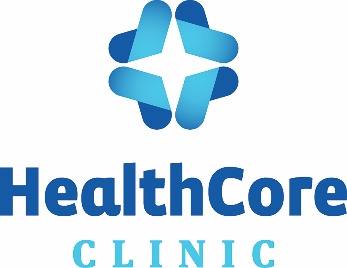 Job Summary:
The Registered Dietician responsible for providing nutritional therapy, education and support to patients with diabetes, prediabetes, and related conditions as well as preventive nutritional therapy and education to patients at nutritional risk.Qualifications and Experience:Bachelor of Science of Dietetics and Nutrition from a fully accredited university.Registered Dietician in the State of Kansas.Completed 900 hours of supervised dietetics practice under supervision.CDE (Certified Diabetes Educator) or ability to obtain CDE within 1 year of employmentBLS CertificationMinimum two (2) years’ experience working with patients with diabetesHave a positive, friendly and professional demeanor with excellent interpersonal skills.Essential Functions:Plans, implements, and evaluates the diabetes education and medical nutrition therapy program.Provides medical nutritional therapy, education, assessment and support to patients with diabetes, prediabetes, and related conditions, both one-to-one and in groups.Provides medical nutritional therapy including assessment, intervention, and education to adults and children who are at nutritional riskMaintains familiarity with current national standards developed by the American Dietetic Association, American Diabetes Association, and/or the American Association of Diabetes Educators.Projects assigned appropriately based on professional skill areas, experience, and interest.Documents all patient encounters, phone calls and treatments in the patient’s Electronic Medical Record (EMR).Excellent organizational skills, attention to detail and time management skills.Attends and participates as a team member on at least one HCC quality team initiative team such as quality improvement, safety, and/or employee recognition teams.Maintains personal proficiency of specialty competency and education skills related to diabetes education and/or nutrition counseling.Maintains professional and technical knowledge by attending educational workshops, reviewing professional publications, establishing personal networks and participating in professional societies.Experience teaching to individuals and groups, to patients/families and professionalsAbility to communicate effectively with vulnerable populations including those made vulnerable by their financial status, personality characteristics, place of residence, health status and/or age.Provides self-management support to patients by providing self-management tools and encouraging patients to self-manage and promote healthy behavior changes.Complies with all applicable federal, state, local and clinic rules, regulations, protocols and procedures.HealthCore Clinic is committed to having a workforce that reflects diversity at all levels and is an equal opportunity employer. Qualified applicants are considered for employment, and employees are treated during employment without regard to race, color, religion, national origin, citizenship, age, sex, sexual orientation, gender identity, marital status, ancestry, physical or mental disability, veteran status, or any other characteristic protected under applicable law.Please apply on HealthCore Clinic’s website at following link https://www.irecruit-us.com/index.php?OrgID=I20210528&R=YHealthCore Clinic2707 E 21st St NWichita, KS 67214316-691-0249www.healthcoreclinic.org